Filming day guide and checklist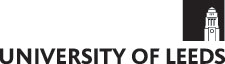 Below are some useful questions to ask yourself when preparing for your filming day. Not all will be applicable, but they will ensure you have covered all bases in the lead up to your filming day(s).Use the below checklist to make sure you have all the necessary documentation and information for your filming day(s). This list is not exhaustive but covers the essentials.Logistics (Where applicable):Logistics (Where applicable):Has the supplier sent you through the relevant pre-production documentation?Has the schedule and running order been signed off?Have any prepared scripts been approved and signed off?Has the schedule been shared with the relevant participants?Has the supplier confirmed their attendance on the agreed dates?Has someone been briefed to replace you in the event of lateness or absence?Have any supporting colleagues been given clear roles and responsibilities?In the event the arranged filming cannot take place, is there an alternative productive use of the available filming day?Location (Where applicable):Location (Where applicable):Have all your locations been confirmed and scheduled?Have you checked the weather of any outdoor locations?Have you arranged weather-contingent backup locations?Are there any events or unforeseen hazards that may impact your plans?Actors/Talent (Where applicable):Actors/Talent (Where applicable):Have actors/talent been arranged, briefed and scheduled?Have actors/talent confirmed attendance?Have you got backup talent on standby?If filming for a whole day, has an appropriate lunch break been scheduled with food options available nearby for your actors/talent?Pre-production documentation (To print):Pre-production documentation (To print):Pre-production documentation (To print):ScheduleScheduleCall sheetCall sheetShot listShot listRunning orderRunning orderOther relevant documentation (To print):Other relevant documentation (To print):Other relevant documentation (To print):GDPR-compliant Image release form ((As many copies as required)GDPR-compliant Image release form ((As many copies as required)Scripts (At least two copies)Scripts (At least two copies)Contact details (Phone number and email address)Contact details (Phone number and email address)Contact details (Phone number and email address)Production team (Arranged by the supplier)The team present on the day who will be filming your video eg Director/ProducerVideo supplier (Office)A contact in the video supplier office should there be any issues contacting the on-site production teamActors/TalentThe subjects of your film. Include details for any backup talent in the event of cancellations.EstatesIn case any plans change requiring you to film in a previously unspecified area of campus.Location contactsLocation-based contacts within faculty who have granted you access to filmSupporting colleaguesAny colleagues or team members who will be supporting you on the filming days.Items to bring (Where applicable):Items to bring (Where applicable):Items to bring (Where applicable):Notepad and penNotetaking.PhoneFor directions and contacting team.Cash/Credit CardTo pay for transport/food.A list of any last-minute questions for the production teamAll questions are in one place and easy to check in on as soon as you arrive on set.ClipboardSo that any actors/talent can sign GDPR-compliant image release forms.University ID cardFor identification purposes when filming on-location.PropsAny props required for the filming including branded items.Branded clothingBranded clothing for talent to wear if applicable.Food and Water (Healthy easy-to-grab snacks are ideal)Filming days can often be long and energy-consuming, it’s therefore important to top yourself up.Umbrella (At least two)In case of adverse weather conditions. One for yourself and another for your talent.Lightweight warm jacketOn colder days, especially if filming outside, this is crucial.Comfortable footwearFilming days can involve a lot of walking around campus, therefore comfortable footwear is a must.High-capacity USB stick (128GB ideal)Should there be any need to transfer any files on the filming day.